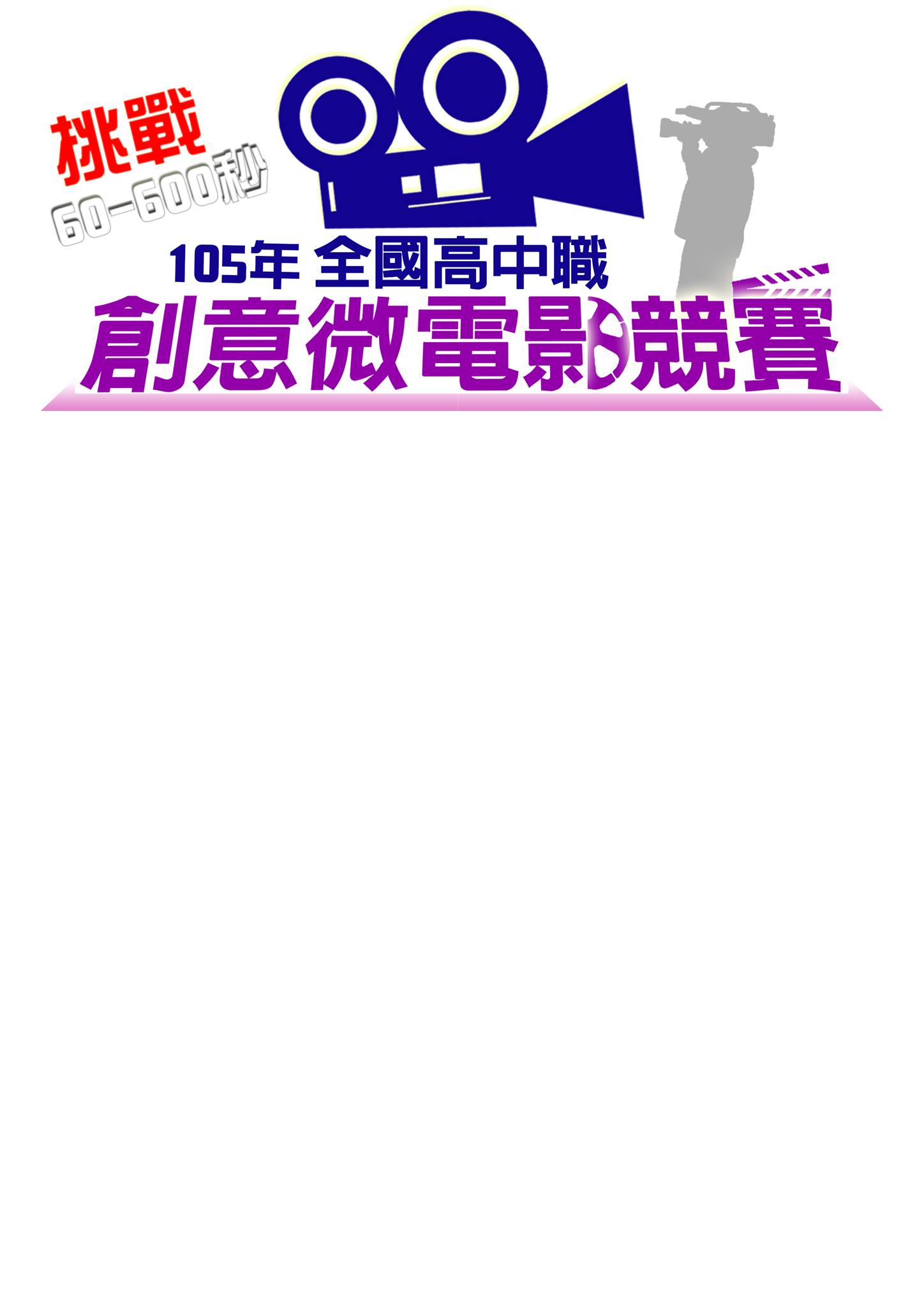 報名表註：請於105年10月10日前填寫完報名表、著作權同意書，自行A4 列印，紙本隨同作品光碟寄送繳交。寄到：台南市永康區南台街1號　註明「南臺科技大學 資訊傳播系－全國高中職創意微電影競賽小組收」收件編號（本欄由主辦單位填寫）（本欄由主辦單位填寫）（本欄由主辦單位填寫）組別（擇一）□A組.「熱情」□B組.「友情」□C組.「青春創意」□A組.「熱情」□B組.「友情」□C組.「青春創意」□A組.「熱情」□B組.「友情」□C組.「青春創意」影片類型（擇一）□1.劇情片 □2.紀實報導 □3.MV □4.動畫多媒體 □5.其他      □1.劇情片 □2.紀實報導 □3.MV □4.動畫多媒體 □5.其他      □1.劇情片 □2.紀實報導 □3.MV □4.動畫多媒體 □5.其他      微電影作品名稱團隊名稱創意團隊(2-10人)姓名學號創意團隊(2-10人)1創意團隊(2-10人)2創意團隊(2-10人)3創意團隊(2-10人)4創意團隊(2-10人)5創意團隊(2-10人)6創意團隊(2-10人)7創意團隊(2-10人)8創意團隊(2-10人)9創意團隊(2-10人)10學校/科系例:南臺科大/資傳系學校地址指導老師姓名:                       電話：指導老師電子郵件:團隊組長或聯絡人姓名:團隊組長或聯絡人電子郵件:團隊組長或聯絡人Facebook:團隊組長或聯絡人LINE帳號：上傳Youtube創意微電影連結微電影檔名:「全國高中職創意微電影競賽作品- 組別-作品名稱-團隊代表姓名」（在影片資訊設定非公開）創意微電影作品描述（100字至300字內）本人證明以上各項資料確實無誤。（亦請取得拍攝對象拍攝同意）參賽者簽名：　　　　　　　　　中華民國105年    月    日 本人證明以上各項資料確實無誤。（亦請取得拍攝對象拍攝同意）參賽者簽名：　　　　　　　　　中華民國105年    月    日 